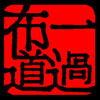 Игорь  БурдоновПРИХВАТКИ(фото+сканер компьютер принтер)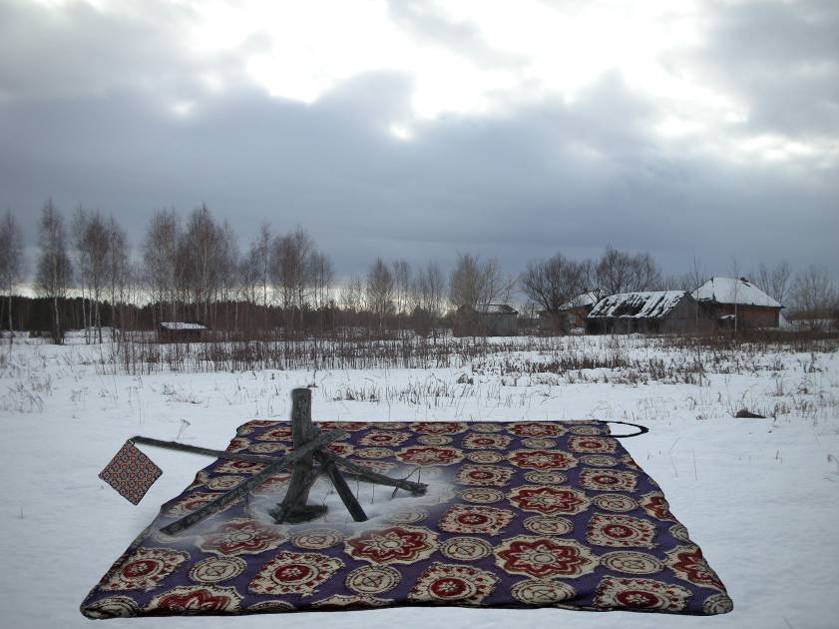 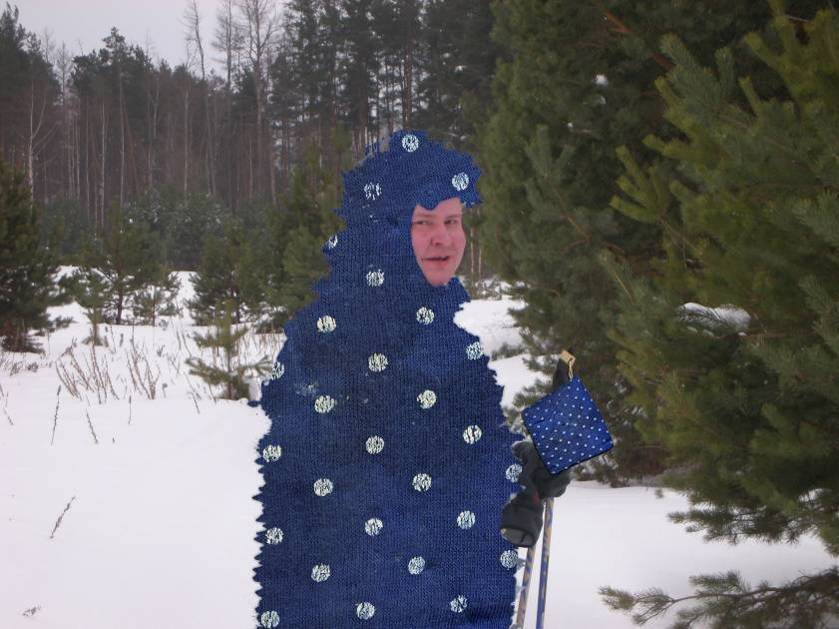 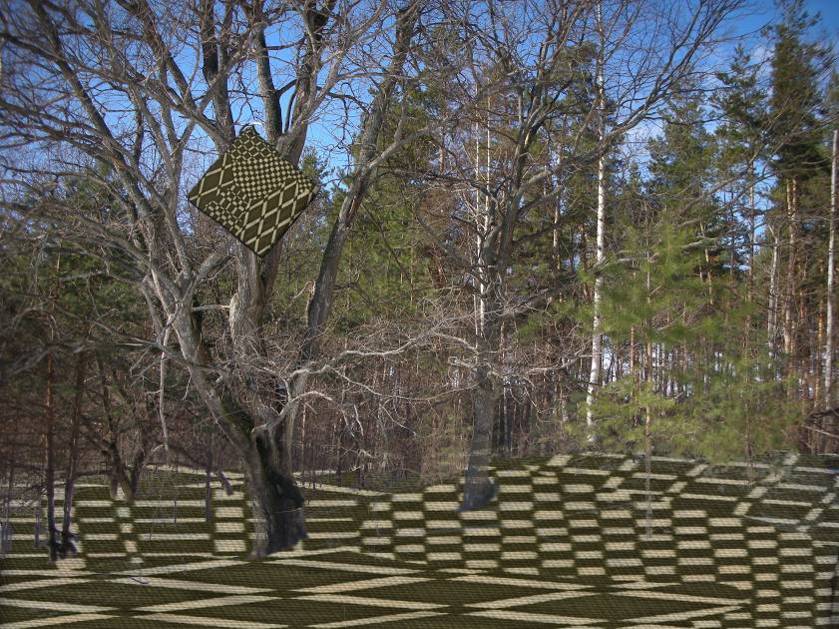 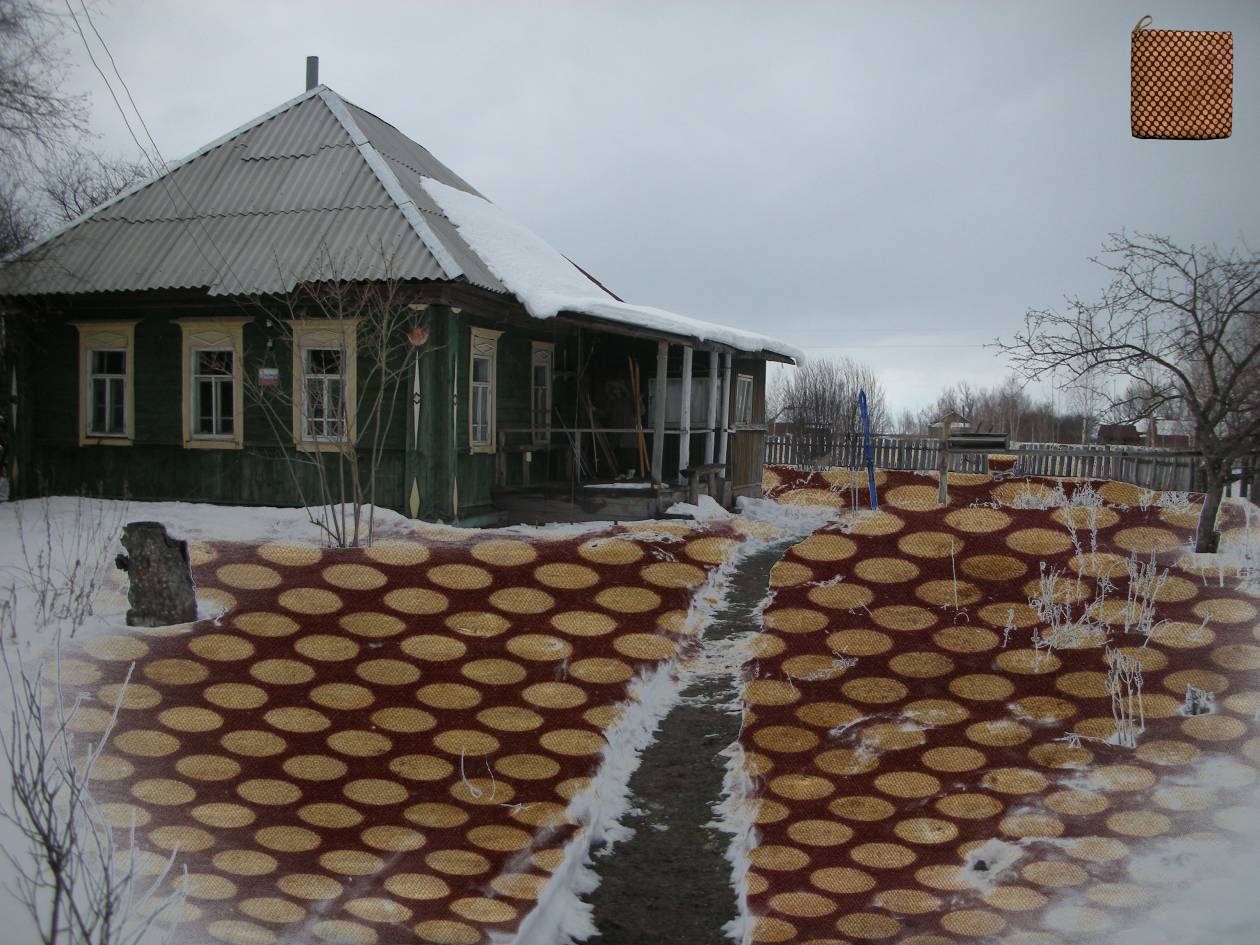  3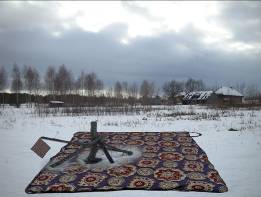 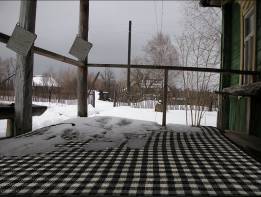 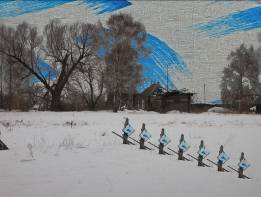  4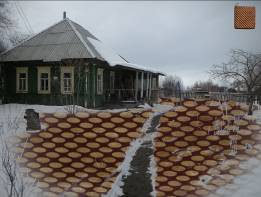 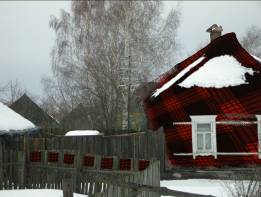  5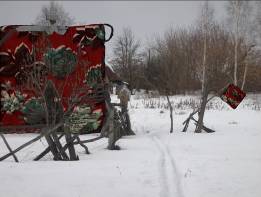 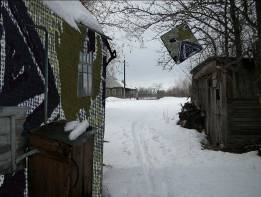  6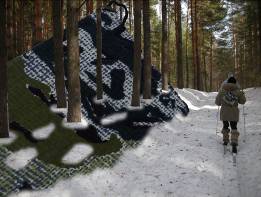 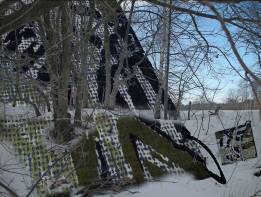  7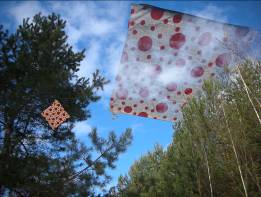 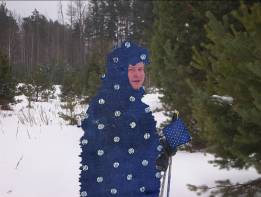 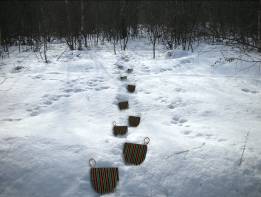  8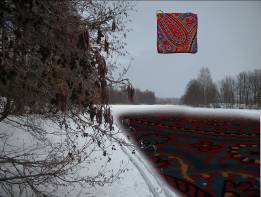 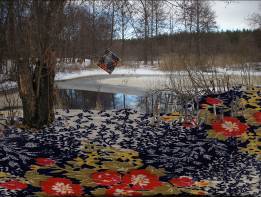 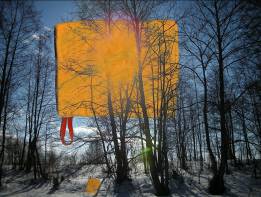  9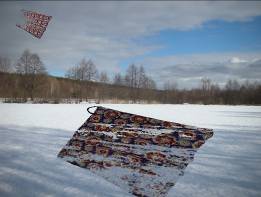 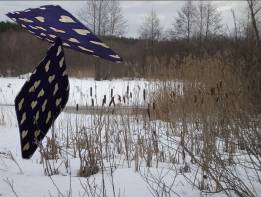 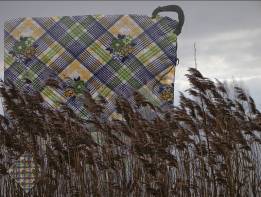 10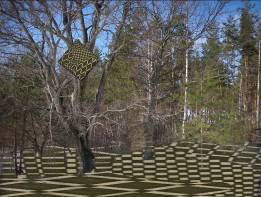 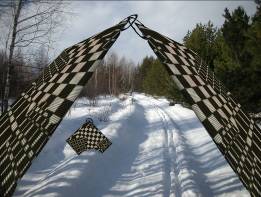 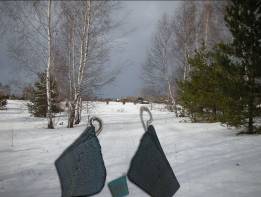 11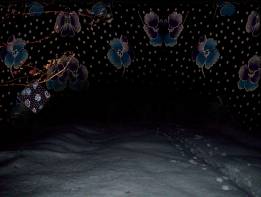 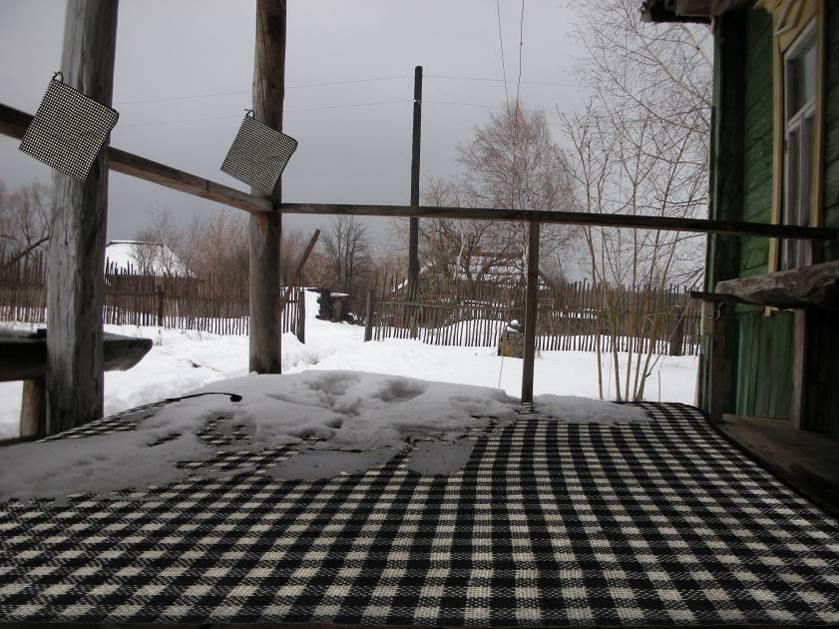 …Дрова подбросит в печкуДопьёт свой крепкий чай.И выйдет на крылечкоВдыхать печаль...Хмурое туро.Тихо бредут мужики…За самогоном..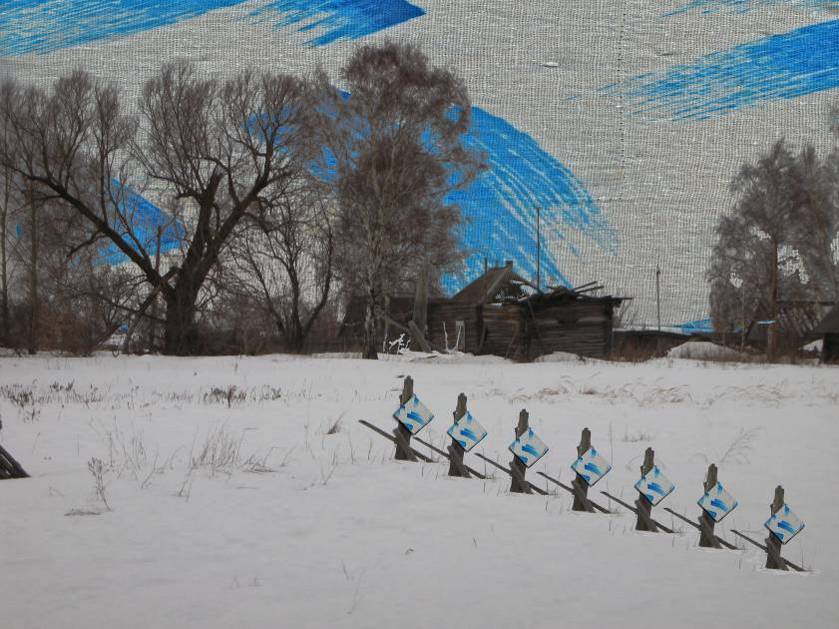 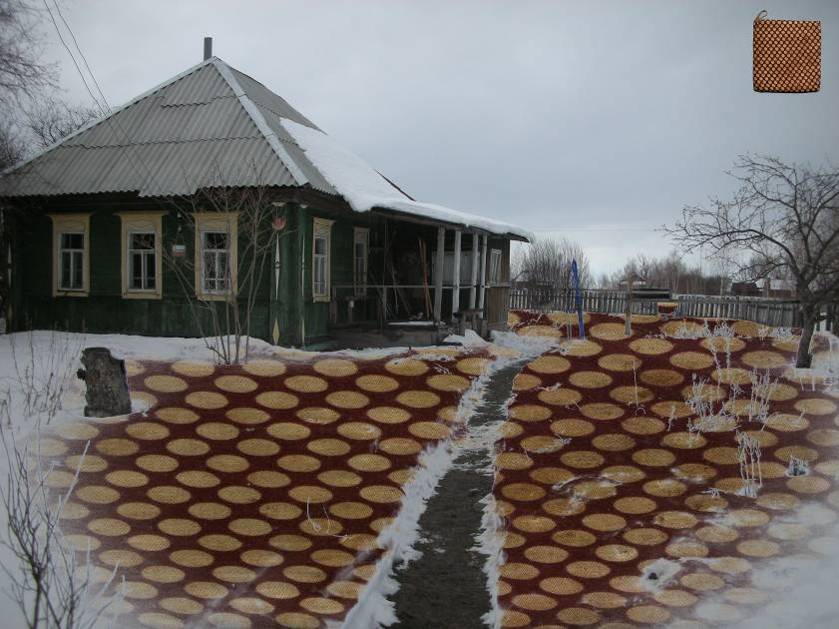 Курить сигареты "Ява","Столичную" водку питьв деревне, где нет переправыи некому почту возить.Раскрывши старые письма,в молчаньи сидеть за столом.Смотреть как желтеют листьяу старых берез за окном.Умом понимая сущностьбольших перемен в стране,почувствовать сердцем скучность,остаться душой в стороне.А чтобы не было грустно,а чтобы не было скушно,соседка придет тетя Дуся,старую вспомнит частушку:"Сидит Ленин на престоле - два нагана по бокам: нынче землю разделили по живущим едокам."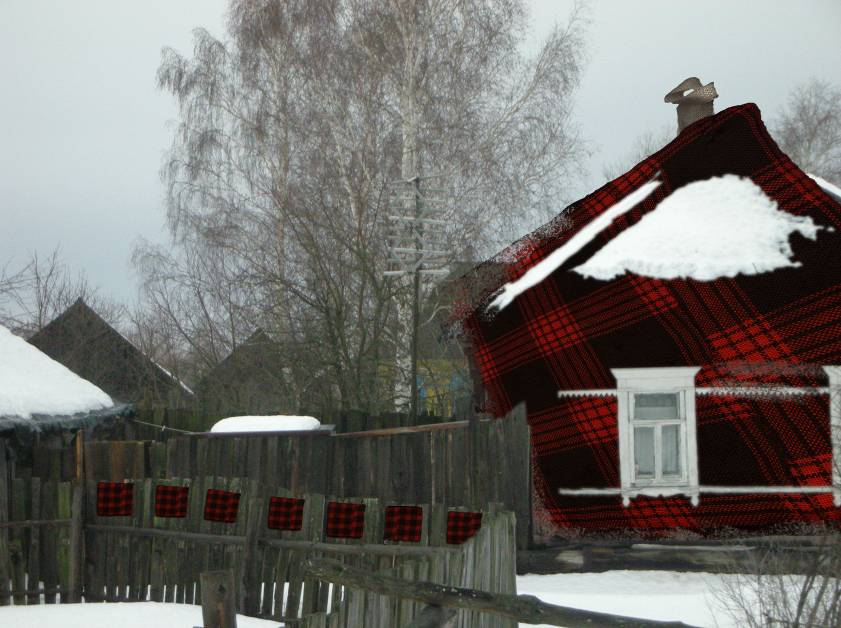 Курить сигареты "Ява","Столичную" водку питьв деревне, где нет переправыи некому почту возить.Раскрывши старые письма,в молчаньи сидеть за столом.Смотреть как желтеют листьяу старых берез за окном.Умом понимая сущностьбольших перемен в стране,почувствовать сердцем скучность,остаться душой в стороне.А чтобы не было грустно,а чтобы не было скушно,соседка придет тетя Дуся,старую вспомнит частушку:"Сидит Ленин на престоле - два нагана по бокам: нынче землю разделили по живущим едокам."Приятно знать, что здесь еще живут,что теплится еще дымок из труб,и окна есть - не белы и узорны,а в глубине их чернойкого-то ждут.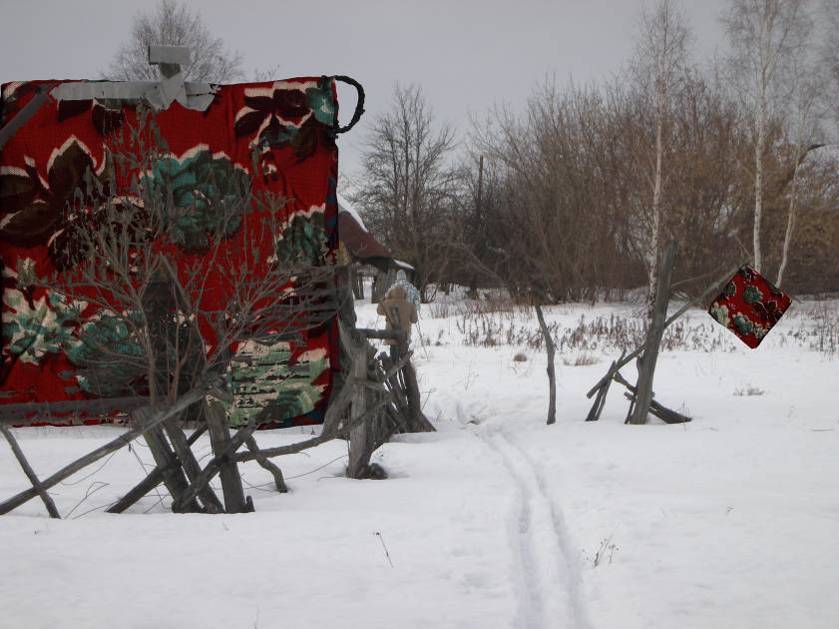 Приятно знать, что здесь еще живут,что теплится еще дымок из труб,и окна есть - не белы и узорны,а в глубине их чернойкого-то ждут.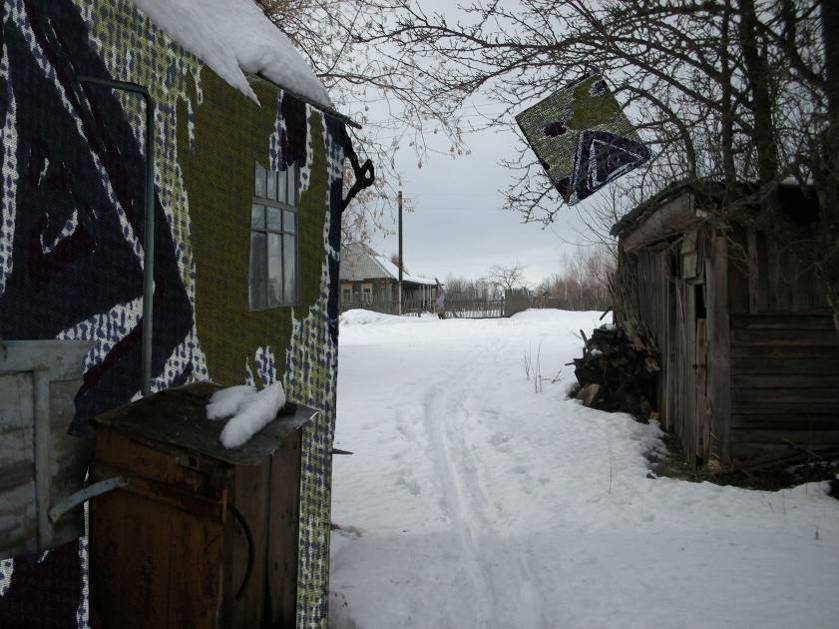 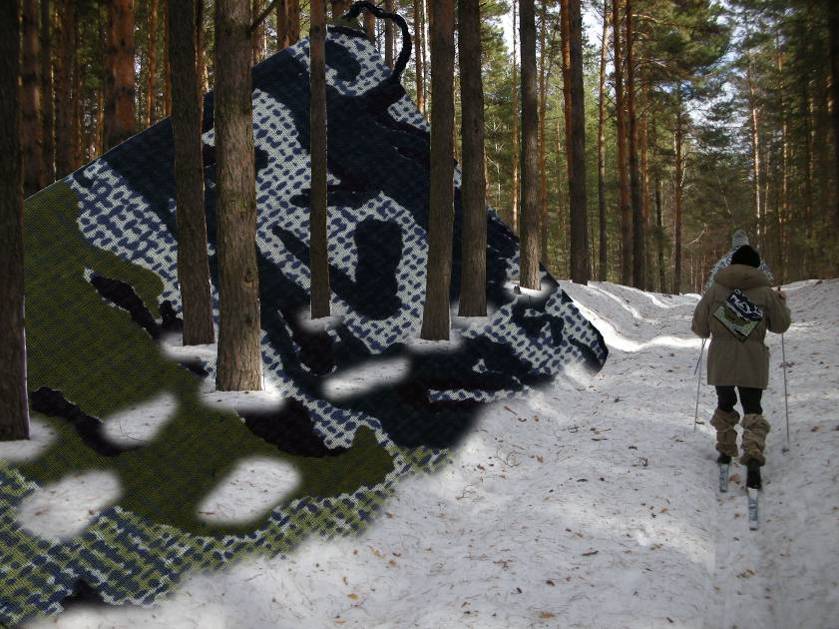 Эти стихи - пусты:они лишены достоинств,в них нет никаких порокови лишних ненужных слов.Эти стихи - просты:вой ветра в высоких кронах,   скрип корабельных стволов.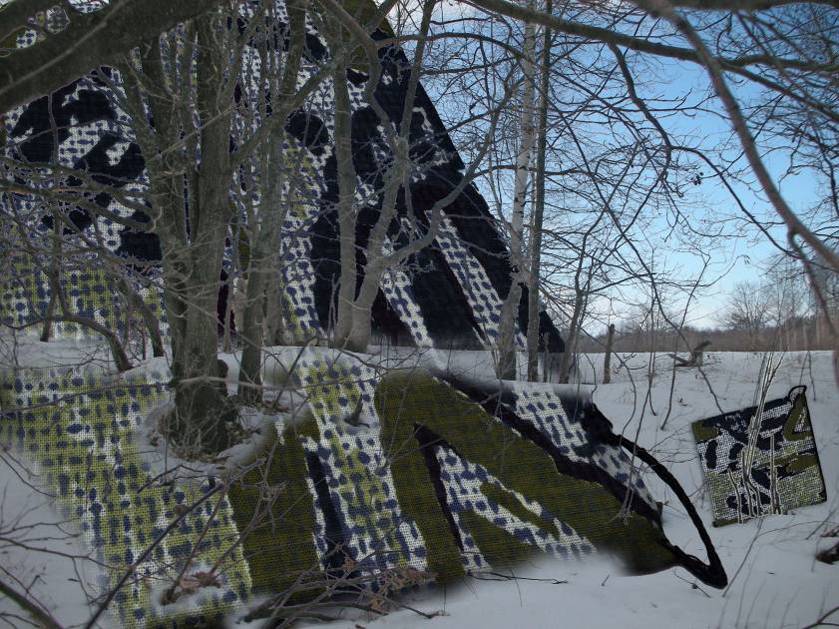 Эти стихи - пусты:они лишены достоинств,в них нет никаких порокови лишних ненужных слов.Эти стихи - просты:вой ветра в высоких кронах,   скрип корабельных стволов.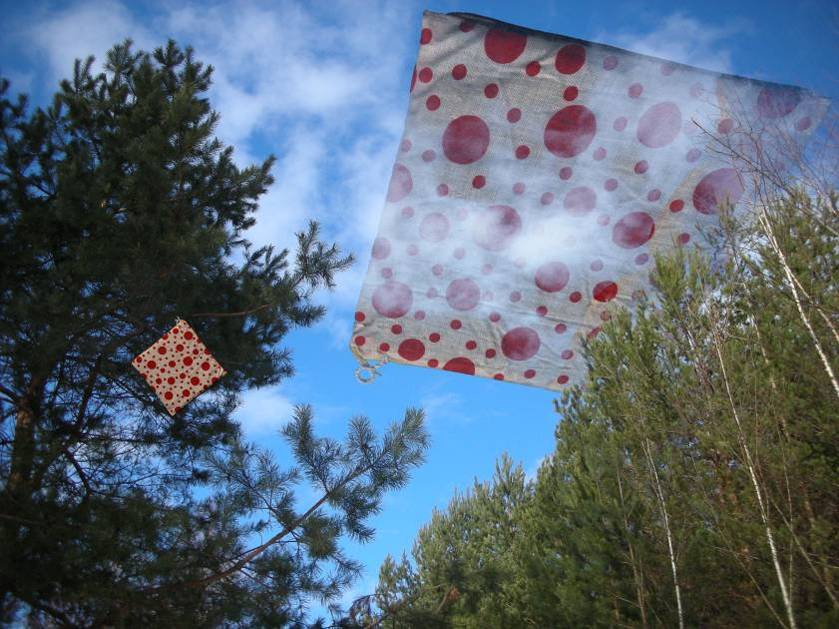 "Это Небо." - сказал Летящий в облаках."Да?" - удивился я.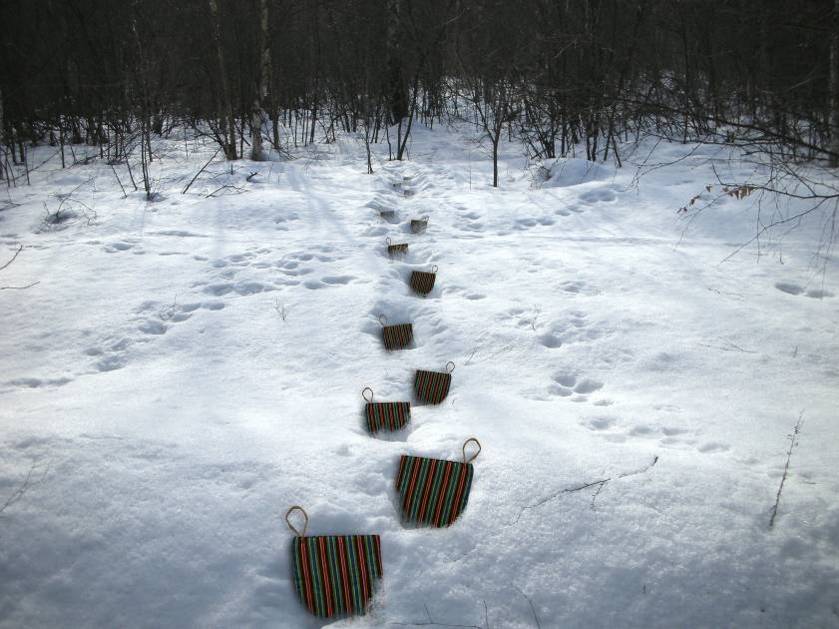 Они ушли далеко-далеков теплый край у подножья горы,где на склонах растутярко-красные маки.На земляничной полянепод золотым дождемКузьма Александрович пьяныйспал беспробудным сном.Его не искала милиция.Коллектив его не осуждал.Пионеры со скорбными лицамиему не читали мораль.Медленно божья букашкаползла по небритой щеке.И осыпалась ромашкав тяжелой его руке.Кузьма Александрович пьяный   об этом не знал ни о чем,на земляничной полянепод золотым дождем.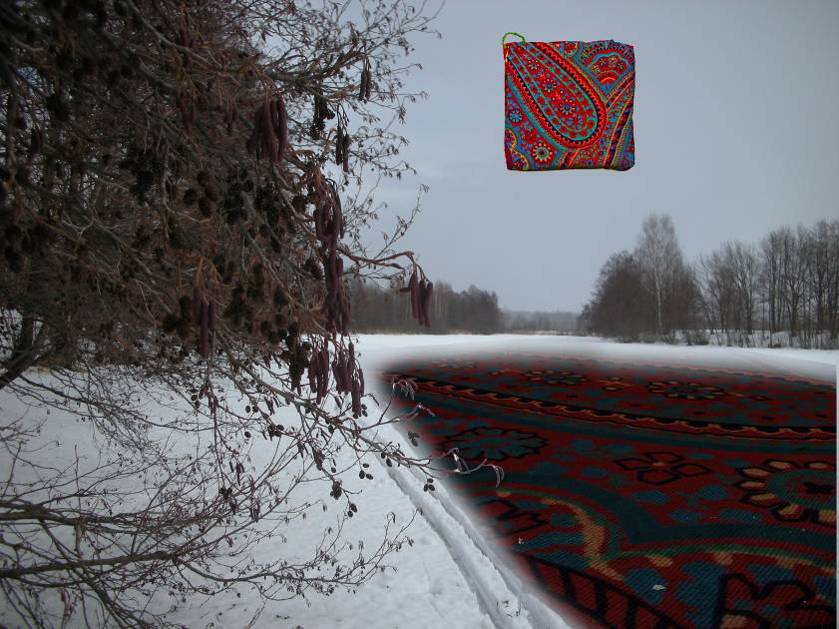 На земляничной полянепод золотым дождемКузьма Александрович пьяныйспал беспробудным сном.Его не искала милиция.Коллектив его не осуждал.Пионеры со скорбными лицамиему не читали мораль.Медленно божья букашкаползла по небритой щеке.И осыпалась ромашкав тяжелой его руке.Кузьма Александрович пьяный   об этом не знал ни о чем,на земляничной полянепод золотым дождем.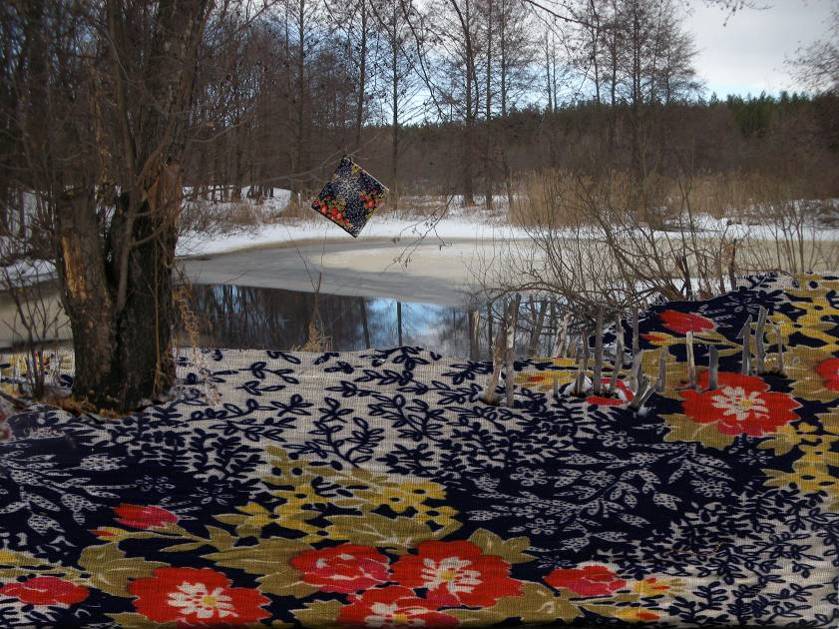 На земляничной полянепод золотым дождемКузьма Александрович пьяныйспал беспробудным сном.Его не искала милиция.Коллектив его не осуждал.Пионеры со скорбными лицамиему не читали мораль.Медленно божья букашкаползла по небритой щеке.И осыпалась ромашкав тяжелой его руке.Кузьма Александрович пьяный   об этом не знал ни о чем,на земляничной полянепод золотым дождем.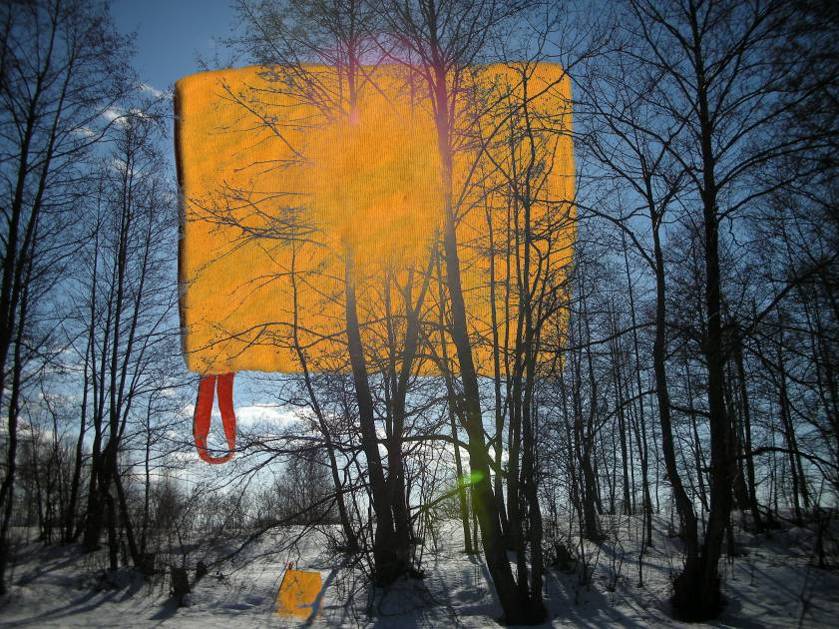 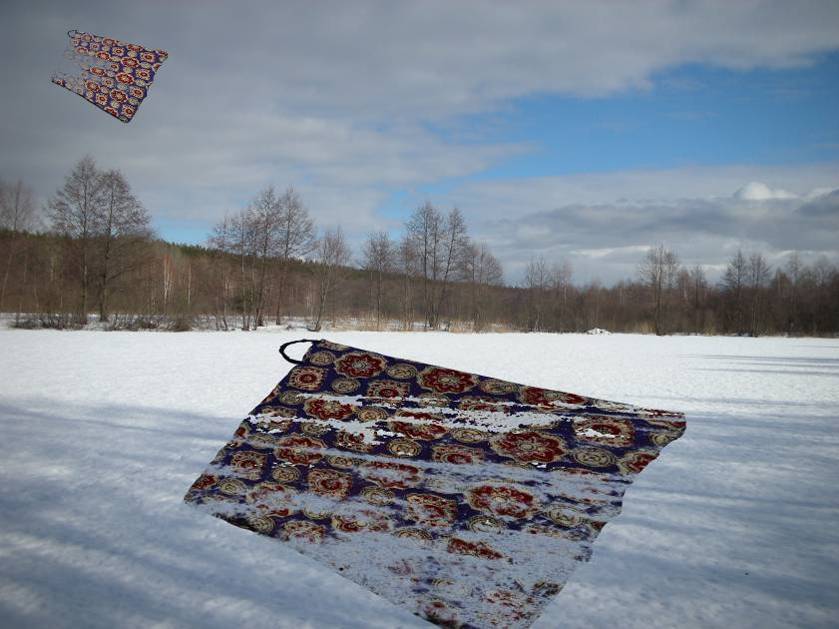 …Но только это не ветер.Это души паломников летят по кругу.Не останавливаясь.
В вечном движении.Это и есть бессмертие.Ветер воет.…Я построю большой космический корабль,мы все сядем в него и полетим туда,куда уходит всё.А смерти нет.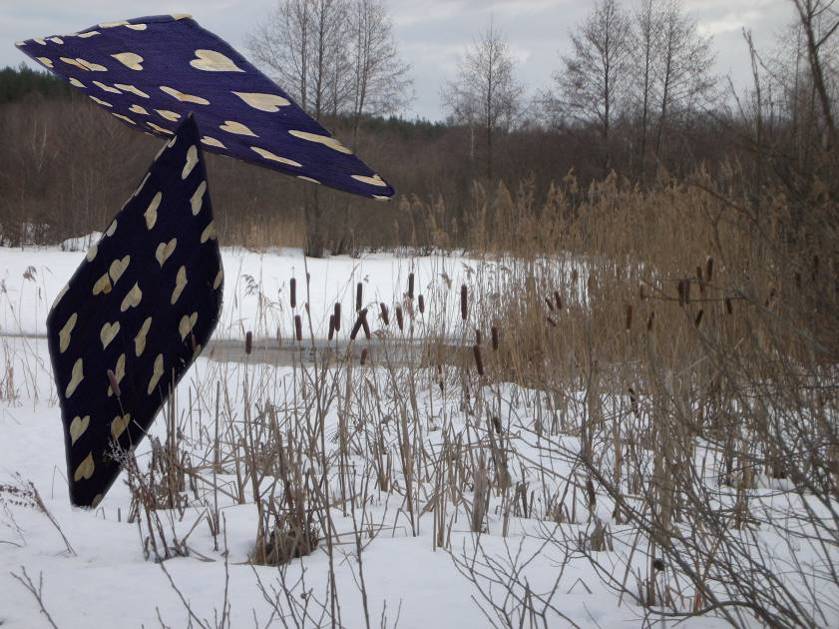 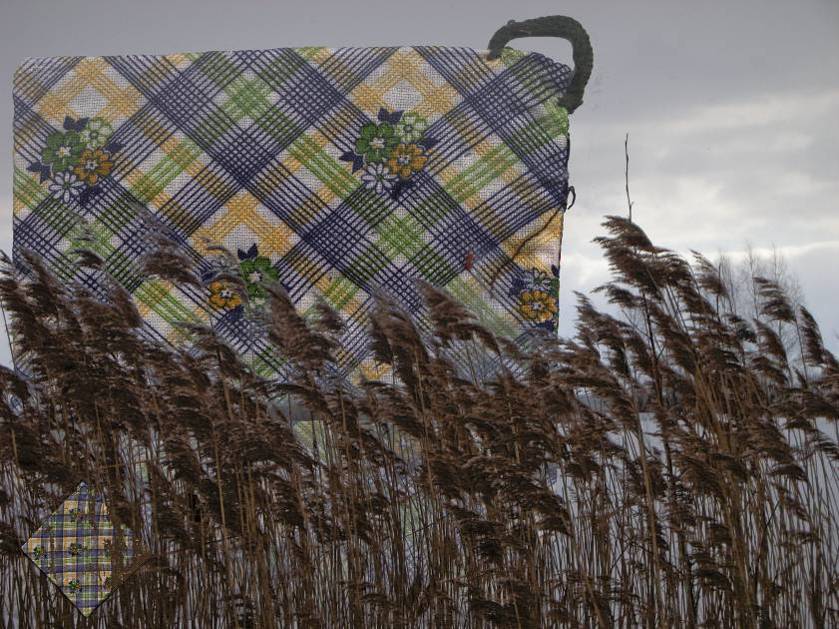 Сухого тростникашелестят бумажные деньги……А вообще-то жизниневелико искусство,подобно зеленой бабочке,что на ладони детстваищет свою капусту.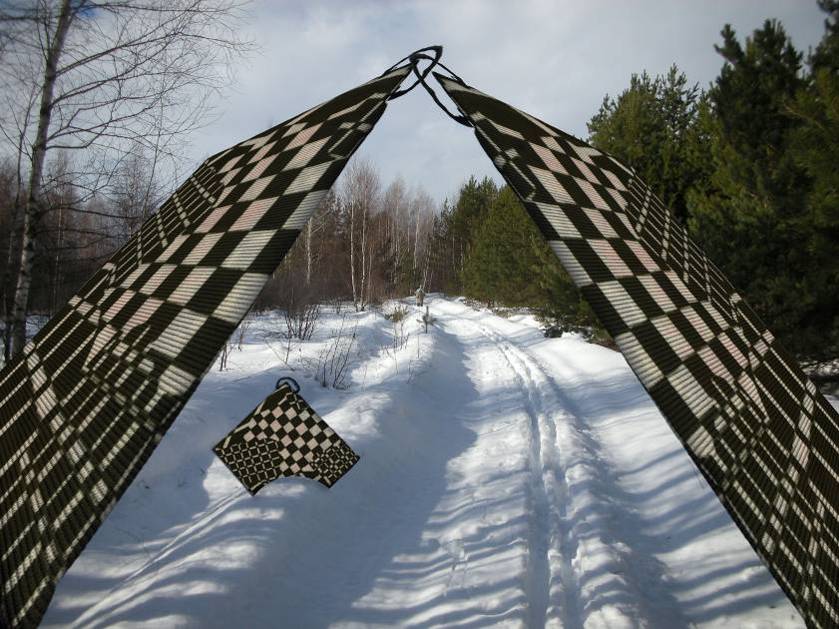 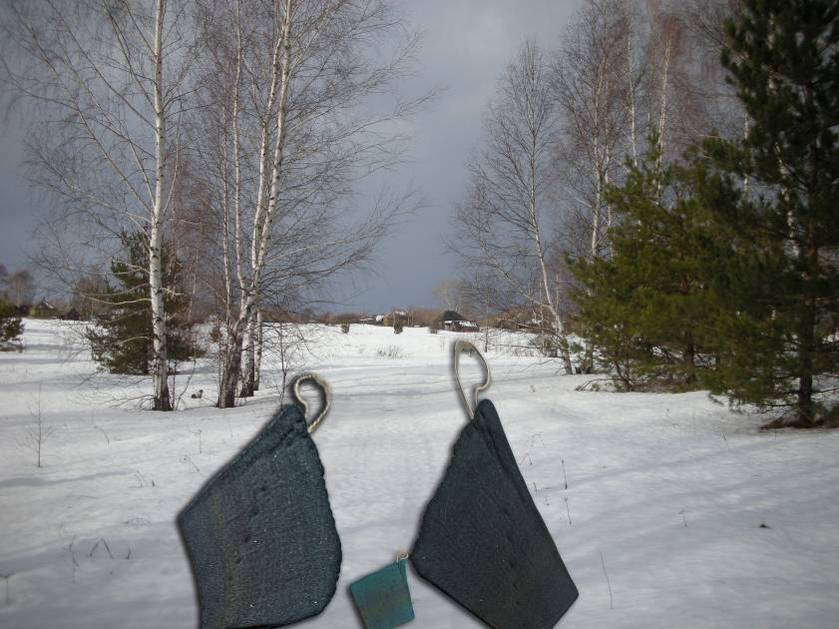 …– Ты просто не видишь.
   Ведь мы придорожные камнии у наснет глаз.И у нас нет ушей, чтобы слышатьКак китайский музыкант играет
   на бамбуковой флейте.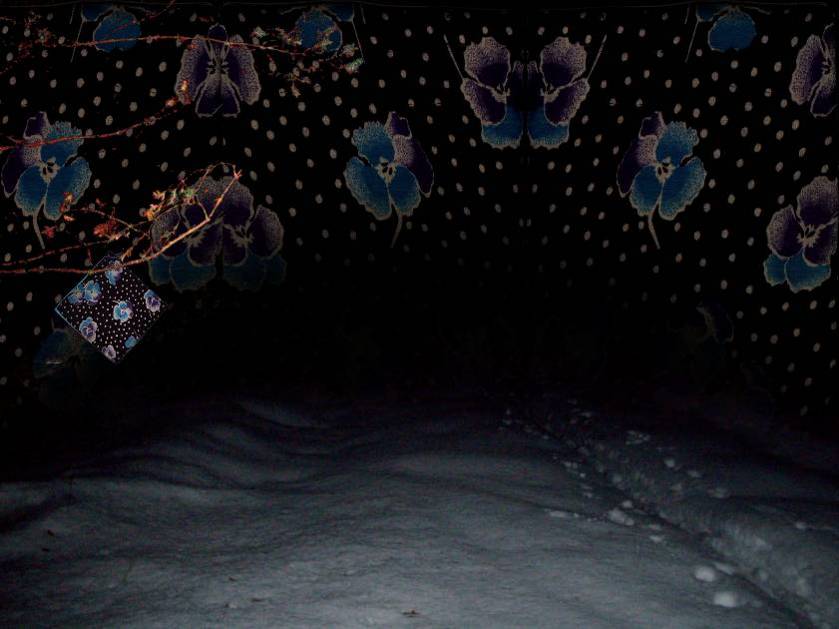 Ночь зажигает звёзд ритуальные числа.